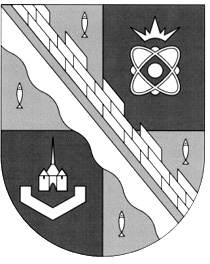 администрация МУНИЦИПАЛЬНОГО ОБРАЗОВАНИЯ                                        СОСНОВОБОРСКИЙ ГОРОДСКОЙ ОКРУГ  ЛЕНИНГРАДСКОЙ ОБЛАСТИпостановлениеот 27/03/2019 № 656О внесении изменений в постановление администрацииСосновоборского городского округа от 16.09.2016 № 2198«Об утверждении Перечня имущества муниципального образования Сосновоборский городской округ Ленинградской области (за исключением земельных участков), свободного от прав третьих лиц (за исключением имущественных прав субъектов малого и среднего предпринимательства)В соответствии с Федеральным законом от 24.07.2007 № 209-ФЗ «О развитии малого и среднего предпринимательства в Российской Федерации», постановлением администрации Сосновоборского городского округа от 05.09.2016 № 2076 «Об утверждении Порядка формирования, ведения, обязательного опубликования перечня имущества муниципального образования Сосновоборский городской округ Ленинградской области (за исключением земельных участков), свободного от прав третьих лиц (за исключением имущественных прав субъектов малого и среднего предпринимательства)» и учитывая протокол № 1 от 04.03.2019 координационного совета по вопросам развития малого и среднего предпринимательства на территории Сосновоборского городского округа, администрация Сосновоборского городского округа п о с т а н о в л я е т:1. Внести в постановление администрации Сосновоборского городского округа от 16.09.2016 № 2198 «Об утверждении Перечня имущества муниципального образования Сосновоборский городской округ Ленинградской области (за исключением земельных участков), свободного от прав третьих лиц (за исключением имущественных прав субъектов малого и среднего предпринимательства) следующие изменения:1.1. Дополнить Перечень следующим объектом:- Помещение, расположенное по адресу: г.Сосновый Бор, ул.Ленинградская, д.30, площадью 36,6 кв.м.1.2. Исключить из Перечня строки 17, 24, 38, 39, 40:- строка 17: Помещение, расположенное по адресу: г.Сосновый Бор, ул.Высотная,                 д.3, площадью 27,4 кв.м;- строка 24: Помещение, расположенное по адресу: г.Сосновый Бор, ул.Космонавтов, д.26, площадью 183,4 кв.м;- строка 38: Помещение, расположенное по адресу: г.Сосновый Бор, ул.Красных Фортов, д.51, площадью 35,9 кв.м;- строка 39: Помещение, расположенное по адресу: г.Сосновый Бор, ул.Красных Фортов, д.51, площадью 13,2 кв.м;- строка 40: Помещение, расположенное по адресу: г.Сосновый Бор, ул.Красных Фортов, д.51, площадью 10,5 кв.м.2. Перечень изложить в новой редакции, с учетом изменений, вносимых в соответствии с пунктами 1.1. и 1.2. настоящего постановления, согласно приложению.3. Общему отделу администрации (Баскакова К.Л.):3.1 опубликовать информацию о принятии настоящего постановления в городской газете «Маяк»;3.2 полностью обнародовать на электронном сайте городской газеты «Маяк».4. Отделу по связям с общественностью (пресс-центр) комитета по общественной безопасности и информации (Никитина В.Г.):4.1 разместить настоящее постановление (с приложением) на официальном сайте Сосновоборского городского округа;4.2 разместить Перечень имущества муниципального образования Сосновоборский городской округ Ленинградской области (за исключением земельных участков), свободного от прав третьих лиц (за исключением имущественных прав субъектов малого и среднего предпринимательства) в новой редакции в разделе «Поддержка субъектов малого и среднего предпринимательства».5. Настоящее постановление вступает в силу со дня официального обнародования.6. Контроль за исполнением настоящего постановления оставляю за собой.Глава администрацииСосновоборского городского округа						М.В.Воронков